                                Πληροφορίες: Μ.ΠατρινέληΑθήνα, 9/1/14Αρ.Πρωτ.: 647ΗΜΕΡΗΣΙΑ ΔΙΑΤΑΞΗτης 6ης Συνέλευσης του Τμήματος  Ψυχολογίαςημέρα Πέμπτη, 15 Ιανουαρίου 2015 και ώρα 12:00 μ.  στο Εργαστήριο Πειραματικής Ψυχολογίας  (γραφείο Νο 544)ΘΕΜΑΤΑΜΕΡΟΣ Α΄ (Γενική Συνέλευση Ειδικής Σύνθεσης)Θέματα διδακτορικών διατριβών.Θέματα μεταπτυχιακών προγραμμάτων.ΜΕΡΟΣ Β΄ (Συνέλευση)΄Εγκριση της εγγραφής των επιτυχόντων-εισαγομένων στο Τμήμα μας, με μεταφορά θέσης με οικονομικά κριτήρια, για το ακαδημαϊκό έτος 2014-15.Επικύρωση αποτελεσμάτων κατατακτηρίων εξετάσεων ακαδ. έτους 2014-15.  Εξεταστική χειμερινού εξαμήνου 2014-15.Κληροδότημα κληρονομίας Παντιά-Ράλλη.Αιτήσεις.Ανακοινώσεις.Ο  Πρόεδρος *
Καθηγητής ΗΛΙΑΣ Γ. ΜΠΕΖΕΒΕΓΚΗΣ  *Η υπογραφή έχει τεθεί στο πρωτότυπο που βρίσκεται στο αρχείο της Γραμματείας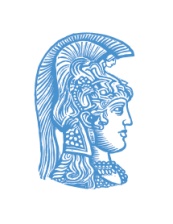 ΕΛΛΗΝΙΚΗ ΔΗΜΟΚΡΑΤΙΑΕθνικόν και ΚαποδιστριακόνΠανεπιστήμιον ΑθηνώνΠαν/πολη Ζωγράφου, Αθήνα, Τ.Κ. 157 03Τηλ. 210-7277519                      Fax: 210-7277534  e-mail: melpatr@psych.uoa.gr